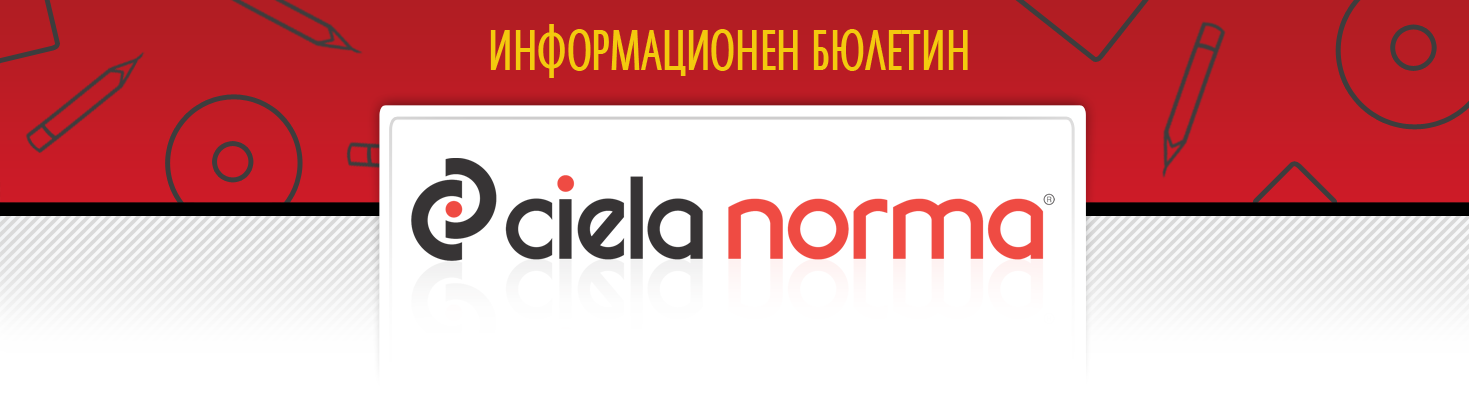 30.11.2018 г.Сиела Норма АДбул. Владимир Вазов 9, София 1510Тел.: + 359 2 903 00 00http://www.ciela.netБЕЗПЛАТЕН ДОСТЪП ДООФИЦИАЛЕН РАЗДЕЛ НА ДЪРЖАВЕН ВЕСТНИКhttp://www.ciela.net/svobodna-zona-darjaven-vestnikНОРМИАКЦЕНТИ - Държавен вестник, бр. 98 от 2018 годинаИзменен и допълнен е Законът за корпоративното подоходно облагане. Въвежда се правилото за ограничаване на приспадането на лихвите, което цели да се прекратят практиките, водещи до свиване на данъчната основа и прехвърлянето на печалби чрез прекомерни лихвени плащания. Създава се нов режим за облагане на печалба, произтичаща от чуждестранни образувания и места на стопанска дейност, които отговарят на условията за контролирано чуждестранно дружество. Съгласно новото общо правило за борба със злоупотребите резултатите на данъкоплатец, участващ в неистински договорености или в серия от такива, осъществявани с единствена цел за получаване на данъчно предимство, няма да се отчитат при изчисляване на дължимия корпоративен данък.Изменен и допълнен е Законът за висшето образование. Осигуряват се по-добри и гъвкави условия за използване на знанията и възможностите на изявените специалисти от практиката при обучението на студентите и докторантите.Изменен и допълнен е Законът за филмовата индустрия. Създава се Националната комисия за разпространение на филми и се разписват нейните правомощия. Актуализират се начините, условията и редът за предоставяне на държавното подпомагане на филмовата индустрия.Изменен и допълнен е Законът за опазване на околната среда. Урежда се възможността за обединена процедура, когато е налице инвестиционно предложение, което подлежи на задължителна оценка на въздействието върху околната среда, комплексно разрешително и/или доклад за безопасност в случаите, когато едно предприятие е с висок рисков потенциал. Процедурата е опционална и се провежда по искане на възложителя. Оптимизира се процесът по обществен достъп до информация за инвестиционните предложения, като компетентният орган обявява предложенията на интернет страницата си и уведомява писмено кмета на съответната община, район и кметство, които от своя страна обявяват инвестиционното предложение на интернет страницата си, ако имат такава, или на общественодостъпно място.Изменен и допълнен е Законът за отбраната и въоръжените сили на Република България. Диференцират се възнагражденията за военнослужещите в зависимост от степента на компетентност и отговорност съобразно разположението на длъжностите им в йерархичните нива и присвоените им военни звания. Подобрява се кариерното развитие на военнослужещите, създават се ясни правила за преминаване (заемане) на военнослужещите от една длъжност на друга в съответствие с присвоеното военно звание и се стимулира желанието им за развитие и изпълнение на военната служба.Обнародвано е Постановление № 253 от 22 ноември 2018 г. Средства в размер 300 000 лв. се предоставят на общини за ремонт, възстановяване, изграждане и довършване на военни паметници.Обнародвано е Постановление № 254 от 22 ноември 2018 г. Чрез вътрешнокомпенсирани промени по бюджета на Министерството на финансите за 2018 г. се пренасочват 9 млн. лв. по бюджета на Националния компенсационен жилищен фонд за изплащане на част от задълженията за левови компенсации на граждани, отговарящи на нормативно установените изисквания като притежатели на многогодишни жилищно-спестовни влогове. Обнародвано е Постановление № 255 от 22 ноември 2018 г. С 2 млн. лв. се увеличава капиталът на  Многопрофилна болница за продължително лечение и рехабилитация - "ВИТА" ЕООД във Велинград. Средствата ще се използват за разширяване на дейността на лечебното заведение, изразяващо се в обновяване и модернизация на материалната база и апаратура, както и за възстановяване и обновяване на калолечебницата в Многопрофилна болница за продължително лечение и рехабилитация - "ВИТА" ЕООД - клон Поморие, с цел подобряване качеството на предлаганите медицински услуги и предоставяне на нови такива.Изменена и допълнена е Наредбата за допингов контрол при тренировъчна и състезателна дейност. Специален ред ще се прилага в случаите, в които спортисти и други лица (спортно-технически персонал) незабавно признаят нарушаване на антидопинговите правила. Налагане на намаления размер наказание ще се извършва от изпълнителния директор на Антидопинговия център, с одобрението на Световната антидопингова агенция и съгласието на състезателя или другото лице, за разлика от общия случай, при който наказанията се налагат от Дисциплинарната комисия към Българския олимпийски комитет. Обнародвана е Наредба № 12 от 16 ноември 2018 г. С нея се определят здравните изисквания към изграждането, устройството, обзавеждането, експлоатацията и перилния процес в обществените перални.Изменена и допълнена е Наредба № РД-02-20-2 от 2017 г. За нови обекти с необходими или предвидени повече от 200 места за паркиране и гариране ще трябва да се прави транспортно проучване за влиянието на допълнителното натоварване на уличната мрежа и градската среда от привлечения трафик.Изменен е Правилникът за организацията и дейността на Националния осигурителен институт. Актуализират се функциите на инспектората, който осъществява административен контрол върху дейността на института и на второстепенните разпоредители с бюджетни средства в института.Изменена и допълнена е Наредба № 2 от 2013 г. Оптимизират се редът и условията, при които ще се осъществява занапред регулирането на цените на обществения доставчик и в сектор "Природен газ" като цяло, при запазване на действащите разпоредби и основни принципи за регулиране на цените. Изясняват се елементите, формиращи разликата между прогнозните и отчетните разходи за доставка на природен газ на входа на газопреносните мрежи от предходен ценови период.АКЦЕНТИ - Държавен вестник, бр. 99 от 2018 годинаОбнародвано е Постановление № 257 от 28 ноември 2018 г. Одобрено е преструктуриране на бюджета на Министерския съвет. Чрез намаляване на утвърдените разходи по бюджетна програма "Убежище и бежанци" се осигурява допълнително финансиране по бюджетна програма "Други дейности и услуги".Изменена и допълнена е Наредба № РД-02-20-8 от 2013 г. Разписва се минималният обхват на събираните и поддържаните от ВиК операторите данни за експлоатираната от тях канализационна система за целите на проектирането, изграждането и техническата експлоатация на канализационните системи. Въвежда се задължението в инвестиционните проекти предвидените строителни продукти се прецизират максимално (по количество, тип, размери и други специфични параметри), като се посочват възможностите за използване на предварително сглобени продукти и на продукти, предназначени за повторна употреба, както и се предвиждат други подходящи мерки за намаляване на строителните отпадъци по време на строителството. При проектирането на пречиствателни станции за отпадъчни води ще трябва да се отчитат също количеството, видът и степента на замърсяване на отпадъчните води в съществуващата канализационна система, възможността за приемане на допълнително транспортирани външни за системата отпадъчни води и/или утайки и наличието на подходящо място за приемането им и възможността за изграждане на повече от една станция за пречистване на отпадъчните води от населеното място.Обнародвана е Наредба № 7 от 22 ноември 2018 г. С нея се разписват условията и редът за признаване на организации на производители на продукти от аквакултури, асоциации на организации на производители и междубраншови организации в сектора на рибарството и за одобрение на планове за производство и предлагане на пазара.АКТУАЛНОПРЕДСТОЯЩО ОБНАРОДВАНЕ В ДЪРЖАВЕН ВЕСТНИК:ИНТЕРЕСНО30 ноемвриДен на движението Градове за животаСв. ап. Андрей Първозвани. Празнуват: Андрей, Андреа, Андрея, Андрейка и др. 1 декемвриСветовен ден за борба със СПИН2 декемвриМеждународен ден, напомнящ за премахването на робството3 декемвриМеждународен ден на хората с увреждания4 декември10 Неделя след Неделя подир Въздвижение. Св. вмчца Варвара. Преп. Й. Д. Празнуват: Варвара, Барбара и др.5 декемвриМеждународен ден на доброволецаПреп. Сава Освещени. Преп. Н. Б. Празнуват: Сава, Савка, Савчо, Светослав, Владислав(а), Десислава, Слав(чо), Съби, Сабина, Събина, Слави, Слава, Славка и др.6 декемвриВ България - Ден на банкера; Ден на търговеца; Ден на моряците и рибарите и Ден на дарителяСв. Николай, архиеп. Мирликийски, Чудотворец. Празнуват: Николай, Никола, Николета, Николина, КольоЗАБАВНО***Мъж звъни в "Топлофикация": - Недейте да ми изпращате повече от тези вашите заплашителни писма, че ще ви извадя от семейната томбола. - Каква семейна томбола, господине?!- Ами пускам всички сметки в един буркан, после разбърквам и която извадя - нея плащам.***РЕДАКЦИЯГлавен редактор: Валентина СавчеваОтговорен редактор: Сузана ГеоргиеваБезотговорен редактор: Веселин ПетровЕлектронна поща: ciela@ciela.comБрой абонати към 5 април 2018 г. - 3385*** "Действието без знание е фатално. Знанието без действие е безполезно." Действайте с екипа на "Сиела"!***Народно събрание- Закон за бюджета на Националната здравноосигурителна каса за 2019 г.- Закон за бюджета на държавното обществено осигуряване за 2019 г.- Закон за изменение и допълнение на Кодекса за застраховането- Закон за изменение и допълнение на Закона за експортното застрахованеПредстоящо обнародванеМинистерски съвет- Постановление № 258 от 28 ноември 2018 г. за одобряване на допълнителни трансфери по бюджетите на общините за 2018 г. за компенсиране на безплатния транспорт на деца и ученици по чл. 283, ал. 2 от Закона за предучилищното и училищно образование- Постановление № 259 от 28 ноември 2018 г. за одобряване на вътрешнокомпенсирани промени на утвърдени разходи по области на политики/бюджетни програми по бюджета на Министерството на отбраната за 2018 г.- Постановление № 260 от 28 ноември 2018 г. за одобряване на допълнителни разходи/трансфери от резерва по чл. 1, ал. 2, раздел ІІ, т. 5.1 от Закона за държавния бюджет на Република България за 2018 г. за непредвидени и/или неотложни разходи за предотвратяване, овладяване и преодоляване на последиците от бедствия- Постановление № 261 от 28 ноември 2018 г. за изменение на Правилника за прилагане на Закона за Националната служба за охрана, приет с Постановление № 131 на Министерския съвет от 2016 г.Предстоящо обнародванеМинистерство на финанситеНаредба № Н-10 от 23 ноември 2018 г. за условията и реда за уведомяване на министъра на финансите преди предоставяне на нова държавна помощПредстоящо обнародванеМинистерство на икономикатаПравилник за изменение и допълнение на Правилника за дейността на общите и секторните помирителни комисииПредстоящо обнародванеМинистерство на вътрешните работиИнструкция за изменение на Инструкция № 8121з-78 от 2015 г. за реда за осъществяване на задържане, оборудването но помещенията за настаняване на задържани лица и реда в тях в Министерството на вътрешните работиПредстоящо обнародванеМинистерство на транспорта, информационните технологии и съобщенията- Международна конвенция за контрол и управление на корабните баластни води и седименти- Споразумение между Изпълнителна агенция "Морска администрация" и Румънската морска администрация относно проверките на плавателните съдове по вътрешните водни пътища в българо-румънския участък на р. ДунавПредстоящо обнародванеКомисия за финансов надзорНаредба за изменение и допълнение на Наредба № 15 от 2004 г. за воденето и съхранението на регистрите от Комисията за финансов надзор и за подлежащите на вписване обстоятелстваПредстоящо обнародванеКомисия за регулиране на съобщениятаРешение № 494 от 23 ноември 2018 г. за изменение и допълнение на Методиката за условията и реда за определяне, анализ и оценка на съответните пазари и критериите за определяне на предприятия със значително въздействие върху пазараПредстоящо обнародване